Министерство образования, науки и молодежной политики Краснодарского края Государственное бюджетное общеобразовательное учреждение Краснодарского края, специальная (коррекционная) школа № 26 г. КраснодараОТЧЕТ о реализации проекта краевой инновационной площадки за 2019 годпо теме: "ОРГАНИЗАЦИОННО-УПРАВЛЕНЧЕСКАЯ МОДЕЛЬ РЕСУРСНОГО ЦЕНТРА ИНКЛЮЗИВНОГО ОБРАЗОВАНИЯ ДЛЯ ДЕТЕЙ С ТЯЖЕЛЫМИ НАРУШЕНИЯМИ РЕЧИ"(статус КИП присвоен в 2017 году)Паспортная информацияII. Отчет2.1. Тема проекта. Цель, задачи, инновационностьТема инновационного проекта: "Организационно-управленческая модель ресурсного центра инклюзивного образования для детей с тяжелыми нарушениями речи"Цель инновационного проекта: разработка методических основ программно-методического, информационного обеспечения и организация комплексного психолого-педагогического сопровождения инклюзивной образовательной практики для обучающихся с ТНР, а также создание организационно-управленческой модели РЦ по организации инклюзивного образования в Краснодарском крае.Задачи отчетного периода в обозначенный период:Реализация инновационной организационно-управленческой модели ресурсного центра сопровождения инклюзивного образования в ГБОУ школе №26 с возможностью адаптации модели  в образовательные организации, реализующие АООП, вариант 5.1, 5.2.Проведение мониторинга для определения потребностей ОО.Апробация форм, направленных на разработку инноваций.Определение социальных партнёров РЦ. Выявление образовательных учреждений (непосредственных заказчиков), в которые осуществляется инновация.Создание банка данных технологий обучения и воспитания детей с ТНР.Развитие творческого потенциала сотрудников при освоении и трансляции образовательных технологий.Организация партнерских союзов с различными организациями муниципалитета, края с последующей возможностью создания и расширения методических сетей в вопросах создания инклюзивной среды в образовательных учреждениях края. Инновационность реализуемого проекта заключается в следующем:- выявлены и обоснованы теоретико-методологические предпосылки успешного функционирования организационно-управленческой модели ресурсного центра образовательной организации; - представлены общие и специфические функции РЦ инклюзивного образования;- разработана и описана модель РЦ общеобразовательного учреждения, представляющая собой целостную, последовательную и логически взаимосвязанную систему характеристик, функций, организационной структуры и методов управления.Инновационные продукты.Организационно-управленческая модель РЦ, позволяющая своевременно и качественно оказывать образовательные услуги по реализации ФГОС НОО обучающихся с ОВЗ.разрабатываемое и масштабируемое методическое обеспечение, представленное комплексом методического и информационного обеспечения инновационного образовательного процесса по направлениям инклюзивного образования:- методические рекомендации ОО по реализации АООП (результатам формирования УУД, коррекционной программы) для обучающихся с ТНР;- методические рекомендации учителям-логопедам, педагогам-психологам, специалистам ПМПК, учителям - предметникам, педагогам дополнительного образования по диагностике, коррекции, психолого-педагогическому сопровождению обучающихся с ТНР;- дидактические рекомендации родителям по обучению и воспитанию в семье детей с ТНР;- электронный банк учебно-методических материалов: ТКУ по учебным предметам, коррекционно-развивающие программы по преодолению речевых нарушений у детей и т.д.2.2. Измерение и оценка качества инновацииРассматривая критерии эффективности процесса управления РЦ, учитывалась следующие критерии: проблема, решаемая РЦ, направленная на решение социокультурных задач в обществе и образовательной практике; соответствие направления деятельности РЦ образовательным программам, реализуемым в образовательном учреждении; привлекаемый научный, управленческий, финансовый, социокультурный ресурс; разработанные образцы, технологии, направленные на трансляцию ОУ; кадровый потенциал ОУ, направленный на трансляцию инновационной деятельности другим учреждениям и другие, указанные ниже в таблице. Эти критерии предполагают, что управленческая деятельность всегда как бы надстраивается над другими деятельностями и её конечные цели, и критерии оценки связаны не с самим управлением, а с эффективностью деятельности управляемой системы. Важным условием эффективности предложенной модели является формирование микросреды, которая предполагает взаимодействие школы с рядом контактных организаций, а также сотрудничество с группой учреждений – партнеров на уровне договорных отношений. Данное взаимодействие должно быть направлено на решение задач школы.2.3. Результативность (определенная устойчивость положительных результатов) за отчетный период, краткое описание изданных инновационных продуктовОрганизационно-управленческая модель РЦ, позволяющая своевременно и качественно оказывать образовательные услуги по реализации ФГОС НОО обучающихся с ОВЗ.Комплекс методического и информационного обеспечения инновационного образовательного процесса по направлениям инклюзивного образования:- методические рекомендации ОО по реализации АООП (результатам формирования УУД, коррекционной программы) для обучающихся с ТНР;- методические рекомендации учителям-логопедам, педагогам-психологам, специалистам ПМПК, учителям - предметникам, педагогам дополнительного образования по диагностике, коррекции, психолого-педагогическому сопровождению обучающихся с ТНР;- дидактические рекомендации родителям по обучению и воспитанию в семье детей с ТНР;- электронный банк учебно-методических материалов: ТКУ по учебным предметам, коррекционно-развивающие программы по преодолению речевых нарушений у детей и т.д.- экспресс карты основных типологий ТНР и формы коррекции в условиях ОУ.- нормы оценивания знаний учащихся с ТНР за устные и письменные ответы по русскому языку для младшего, среднего и старшего звена ОУ.Вместе с тем, следует отметить, что необходимо систематизировать и структурировать методический материал, а также  в процессе диагностико-консультативной деятельности адаптировать модель организационно-управленческой структуры РЦ сопровождения инклюзивного образования в образовательное пространство общеобразовательной организации.За период реализации инновационного проекта результатом обоснованного внедрения инновационной модели  РЦ в условиях ГБОУ школы № 26 является дополнение и обогащение существующей модели, определенной как формальный показатель активности работы краевой инновационной площадки.  2.4. Апробация и диссеминация результатов деятельности КИП в образовательных организациях Краснодарского края на основе сетевого взаимодействияЗа период реализации инновационного проекта апробация и диссеминация результатов деятельности КИП на основе сетевого взаимодействия прошла в различных формах.Мероприятия 2019г., которые прошли на базе ГБОУ №26 в рамках деятельности Краевой инновационной площадкиСовещание 1. Совещание "Проектирование стратегии инклюзивной школы". Участники – администрация и педагогические работники  социальных партнеров - заказчиков (25 образовательных организаций города и края), 24 августа 2019 года.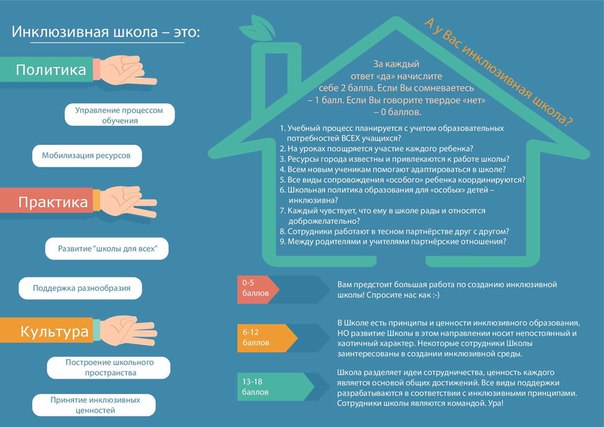 Семинары1. Семинар-практикум «ВИЖУ трудности, ВЕРЮ в возможности, МОГУ помочь: вариативные технологии работы с детьми с тяжелыми нарушениями речи», Участники – педагогические работники общеобразовательных организаций города и края. 27 апреля 2019 года.2. Семинар «Реализация Адаптированной основной общеобразовательной программы начального общего образования обучающихся с тяжелыми нарушениями речи в инклюзивной школе» Участники – педагогические работники общеобразовательных организаций города и края. 20 декабря 2019 г.Участие во всероссийском семинаре1.Всероссийский научно-практический семинар "Образовательные и реабилитационные технологии для детей с РАС", Волгоградская область, 13-14 марта 2019 г. Курсы повышения квалификации, которые проходили на базе школы1. Курсы повышения квалификации по теме «Особенности преподавания учебных предметов в начальной школе в условиях реализации ФГОС НОО, ФГОС НОО ОВЗ и ФГОС образования обучающихся с умственной отсталостью» 15.04-25.04.2019.Курсы повышения квалификации, в которых принимали участие педагоги-инноваторы ГБОУ школы №261. Курсы повышения квалификации по теме «Подготовка к конкурсу учитель - дефектолог 2019» 18.02.2019-22.02.2019.Учебно-методические материалы инновационной группы КИП1. Экспресс карты основных типологий ТНР и формы коррекции в условиях ОУ.2. Нормы оценивания знаний учащихся с ТНР за устные и письменные ответы по русскому языку для младшего, среднего и старшего звена ОУ.Публикации  педагогов-инноваторов КИП, 2019 годЮридическое название организации (учреждения)Государственное бюджетное общеобразовательное учреждение Краснодарского края, специальная (коррекционная) школа №26 г. КраснодараУчредительМинистерство образования, науки и молодежной политики Краснодарского краяЮридический адрес, телефон350051, Краснодарский край, г. Краснодар, ул. Шоссе Нефтяников 21тел.: (861) 224-54-77,ФИО руководителяМикиртычев Эдуард ДмитриевичТелефон, факс, е-mailтел.: (861) 224-54-77,факс: (861) 224-34-58E-maillogoschool26@mail.ruСайт учрежденияhttp://www.logoschool26.ucoz.ruАктивная ссылка на раздел сайта, посвященному проекту, где размещены изданные инновационные продукты в формате чтенияhttp://krdschool26.ru/index/kip/0-37№КритерииПоказателиРезультаты диагностики1Проблема, решаемая РЦ, направленная на решение социо-культурных задач в обществе и образовательной практике.Проблема, решаемая РЦ, соответствует  социокультурным задачам в обществе и образовательной практике. Нашла своё отражение в концепции РЦ. Прошла защиту на городском экспертном Совете.В настоящее время необходимость формирования связана с реализацией ФГОС ОВЗ и решает ряд задач системы образования (например, создание инклюзивной образовательной среды в ОУ).2Соответствие направления деятельности Ресурсного центра образовательным программам, реализуемым в образовательном учреждении.Направление деятельности РЦ  соответствуют образовательной и в частности коррекционно-образовательной программе учреждения. Необходимо программу РЦ обогатить видами групповых форм работы.  3Привлекаемый научный, управленческий и др. ресурс.Имеется научный, управленческий  и др. ресурс. сотрудничает с ГБОУ ИРО КК, управлениями образования г.Сочи и Лабинского района4Разработанные образцы, технологии, направленные на трансляцию ОУ.Имеются разработанные технологии, направленные на трансляцию в ОУ.В настоящее время имеются следующие разработанные образцы:1.Психологическая и логопедическая диагностика обучающихся с ТНР.2.Технологии формирования комплексного коррекционного воздействия на обучающихся с ТНР.3.Экспресс карты основных типологий ТНР и формы коррекции в условиях ОУ.4. Нормы оценивания знаний учащихся с ТНР за устные и письменные ответы по русскому языку для младшего, среднего и старшего звена ОУ.5Кадровый потенциал ОУ, направленный на трансляцию инновационной деятельности другим учреждениям.К трансляции инновационной деятельности другим учреждениям привлекаются учреждения-партнёры.40% педагогического состава может транслировать образы инновационной практики. Необходимо дальнейшее обучение кадров школы для инновации технологий.6Наличие потребителей услуг РЦ и их характеристика Имеются ОУ - потребители, желающие транслировать и внедрять образцы и технологии РЦ и описание шага сдвига по направлению РЦ.Подписаны 25 договоров о  сотрудничестве с образовательными учреждениями;2 договора с управлениями образования (г.Сочи, г.Краснодар) Семинары, круглые столы посетили более 200 педагогов города и края. (Приложение1).7Создание инфраструктуры по оказанию образовательных услуг слушателям- Имеется материально – техническая база, соответствующая содержательному направлению, реализуемому РЦ;- Имеются видеоматериалы и методические пособия (учебные, демонстрационные и т.д., соответствующих  направлению РЦ СИО);- Имеется нормативная документация, обеспечивающая деятельность Ресурсного центра;-  Имеется подключение к Интернету и сайт  ГБОУ  школы №26.Несмотря на то, что инфраструктура сформирована, необходима дополнительная публикация материалов по образовательным технологиям. На сайте ГБОУ представлены материалы по РЦ учреждения.8Описание опыта применения положительных результатов деятельности по заявленному направлению.- Имеются описанные  результаты деятельности в виде информационной карты Ресурсного центра; - Имеется описание опыта в СМИ (статьи, методические разработки и т.д.), в том числе и электронных;- Распространение вспомогательных материалов для слушателей (анкеты, таблицы, матрицы т. п.).Результаты работы опубликованы в 5 статьях в материалах межрегиональных научно-методических конференцийи краевых научно-методических журналах.9Уровень организации и контроля за деятельностью Ресурсного центра.- имеется план работы и отчеты о деятельности РЦ.- план деятельности Ресурсного центра за 2019г . реализован в полном объёме.Отчётность представлена на информационном портале школы и на сайте ГБОУ ИРО Краснодарского края.1.1.Азлецкая Е.Н., Гирина А.А., Парикян Н.В. Угольская Ж.Е.Особенности социальной компетентности обучающихся с тяжелыми нарушениями речи и слабослышащихстатьяИсторическая и социально-образовательная мысль НАУЧНЫЙ ЖУРНАЛ.  М. –  № 6.  2019, - С.142-148.2. 2. Власенко В.С. Значение ресурсного центра сопровождения инклюзивного образования в наращивании профессионального ресурса педагогастатьяМатериалы 5 Международной научно-практической конференции «Инклюзивное образование: непрерывность и преемственность» (Москва, 23-25 октября 2019 г.) / гл. редактор С.В. Алехина. – М.: МГПУ, 2019.– 488 с. С. 306-311С. 306-3113.2. Власенко В.С. От консультации к коучингу: повышение компетентности инклюзивного педагогастатьяМатериалы краевой научно-практической конференции «Образование и культура XXI века: от исследования к опыту: материалы краевой научно-практической конференции (г. Краснодар, 17 мая 2019 г.) / вёрстка, науч. ред., отв. ред. Г.С. Садовская. – Краснодар: 2019 – 453 с.С. 86-904.2. Власенко В.С.  О деятельности ресурсных центров сопровождения инклюзивного образования в Краснодарском краестатьяСборник материалов краевой научно-практической конференции по вопросам образования и комплексного сопровождения лиц с ограниченными возможностями здоровья в Краснодарском крае / Под ред. Л.П. Кузмы, В.В.Рябцева, Е.А. Шумиловой – Типография ИП Кривлякин С.П. («Оптима»). Сочи, 2019. – 120 с.С. 16-235.Власенко В.С.  О современных подходах к созданию специальных условий для получения образования обучающимися с нарушениями зрениястатьяНаучно –методический журнал «Кубанская школа».  Государственное бюджетное образовательное учреждение дополнительного профессионального образования "Институт развития образования" Краснодарского края ОГРН 1032307150171 Свидетельство о регистрации средства массовой информации Эл № ФС77-72434 от 28 февраля 2018 г. выдано Федеральной службой по надзору в сфере связи, информационных технологий и массовых коммуникаций (РОСКОМНАДЗОР). Выпуск№ 1, 2019 – Краснодар, 2019.С. 30 -346.Власенко В.С.  Стратегические направления развития системы образования и комплексного сопровождения обучающихся с ОВЗ в Краснодарском краестатьяНаучно –методический журнал «Кубанская школа».  Выпуск № 3, 2019 – Краснодар, 2019.